Отдел закупок комитета экономики и инвестиционной деятельности администрации Добринского муниципального района Липецкой области информирует, что Постановлением Правительства РФ от 18.03.2016г. №211 приняты правила реструктуризации задолженностей по банковским гарантиям на 2016 год .Правила регулируют порядок реструктуризации задолженностей коммерческих банков перед заказчиками, проводящими закупки по Закону №44-ФЗ. Под реструктуризацией понимается изменение первичных обязательств банков по уплате суммы банковской гарантии на иные способы исполнения. Новый порядок практически не отличается от прежнего. Так, для реструктуризации задолженности банк должен обратиться к заказчику. Он обязан рассматривать обращение не более 10 рабочих дней после получения. При положительном ответе заказчик и банк заключают соглашение, которое действует 12 месяцев со дня подписания.2-12-38ПРАВИТЕЛЬСТВО РОССИЙСКОЙ ФЕДЕРАЦИИПОСТАНОВЛЕНИЕот 18 марта . № 211ОБ УТВЕРЖДЕНИИ ПРАВИЛОСУЩЕСТВЛЕНИЯ ЗАКАЗЧИКОМ В 2016 ГОДУ РЕСТРУКТУРИЗАЦИИЗАДОЛЖЕННОСТЕЙ КОММЕРЧЕСКИХ БАНКОВ, ВОЗНИКШИХВ СВЯЗИ С ПРЕДЪЯВЛЕНИЕМ ТРЕБОВАНИЙ К ИСПОЛНЕНИЮБАНКОВСКИХ ГАРАНТИЙ, ПРЕДОСТАВЛЕННЫХ В КАЧЕСТВЕОБЕСПЕЧЕНИЯ ИСПОЛНЕНИЯ КОНТРАКТОВВ соответствии с частью 11 статьи 96 Федерального закона "О контрактной системе в сфере закупок товаров, работ, услуг для обеспечения государственных и муниципальных нужд" Правительство Российской Федерации постановляет:Утвердить прилагаемые Правила осуществления заказчиком в 2016 году реструктуризации задолженностей коммерческих банков, возникших в связи с предъявлением требований к исполнению банковских гарантий, предоставленных в качестве обеспечения исполнения контрактов.Председатель ПравительстваРоссийской ФедерацииД.МЕДВЕДЕВУтвержденыпостановлением ПравительстваРоссийской Федерацииот 18 марта . № 211ПРАВИЛАОСУЩЕСТВЛЕНИЯ ЗАКАЗЧИКОМ В 2016 ГОДУ РЕСТРУКТУРИЗАЦИИЗАДОЛЖЕННОСТЕЙ КОММЕРЧЕСКИХ БАНКОВ, ВОЗНИКШИХВ СВЯЗИ С ПРЕДЪЯВЛЕНИЕМ ТРЕБОВАНИЙ К ИСПОЛНЕНИЮБАНКОВСКИХ ГАРАНТИЙ, ПРЕДОСТАВЛЕННЫХ В КАЧЕСТВЕОБЕСПЕЧЕНИЯ ИСПОЛНЕНИЯ КОНТРАКТОВ1. Настоящие Правила устанавливают порядок и условия осуществления заказчиком в 2016 году реструктуризации задолженностей коммерческих банков, возникших в связи с предъявлением требований к исполнению банковских гарантий, предоставленных в качестве обеспечения исполнения контрактов (включая государственные контракты, муниципальные контракты, гражданско-правовые договоры бюджетных учреждений на поставки товаров, выполнение работ, оказание услуг для нужд заказчиков, заключенные до дня вступления в силу Федерального закона "О контрактной системе в сфере закупок товаров, работ, услуг для обеспечения государственных и муниципальных нужд") (далее соответственно - Федеральный закон, реструктуризация задолженности по банковской гарантии).2. Для целей настоящих Правил под реструктуризацией задолженности по банковской гарантии понимается изменение первичных обязательств на иные обязательства, предусматривающие другие способы исполнения обязательств, выраженные в установлении графика поэтапного погашения такой задолженности.3. Реструктуризация задолженности по банковской гарантии осуществляется заказчиком при одновременном соблюдении следующих условий:а) задолженность коммерческого банка возникла в связи с предъявлением заказчиком требования об осуществлении уплаты денежной суммы по банковской гарантии, предоставленной в качестве обеспечения исполнения контракта, если условиями такого контракта не предусмотрена выплата аванса либо денежная сумма, подлежащая уплате по банковской гарантии, превышает размер аванса, уменьшенного с учетом фактически исполненных обязательств по контракту;б) коммерческим банком признано наличие такой задолженности посредством направления в адрес заказчика в письменной форме обращения коммерческого банка о реструктуризации задолженности по банковской гарантии в срок, не превышающий 5 рабочих дней со дня получения требования об осуществлении уплаты денежной суммы по банковской гарантии;в) коммерческим банком выплачена не подлежащая реструктуризации сумма по банковской гарантии, которая равна размеру аванса, уменьшенного с учетом фактически исполненных обязательств по контракту (в случае, если контрактом предусмотрена выплата аванса).4. Заказчик принимает решение о реструктуризации задолженности по банковской гарантии на основании обращения коммерческого банка о реструктуризации задолженности по банковской гарантии, которому заказчиком направлено требование об осуществлении уплаты денежной суммы по банковской гарантии. Такое обращение должно содержать:а) наименование, место нахождения банка, идентификационный номер налогоплательщика;б) номер реестровой записи банковской гарантии в реестре банковских гарантий (при наличии);в) дату заключения и номер (при наличии) контракта;г) рассчитанную в соответствии с пунктом 10 настоящих Правил сумму задолженности по банковской гарантии, в отношении которой коммерческий банк просит принять решение о реструктуризации.5. Заказчик рассматривает обращение коммерческого банка о реструктуризации задолженности по банковской гарантии в срок не более 10 рабочих дней после его получения и принимает одно из 2 решений:а) об отказе в реструктуризации задолженности по банковской гарантии в связи с несоответствием обращения коммерческого банка о реструктуризации задолженности по банковской гарантии условиям, указанным в пункте 3 настоящих Правил, а также требованиям к содержанию этого обращения, указанным в пункте 4 настоящих Правил. В случае принятия такого решения заказчик направляет в адрес коммерческого банка в письменной форме мотивированный отказ в реструктуризации задолженности по банковской гарантии;б) о заключении соглашения о реструктуризации задолженности по банковской гарантии (далее - соглашение). В случае принятия такого решения заказчик направляет в адрес коммерческого банка в письменной форме проект соглашения.6. Соглашение определяет:а) рассчитанную в соответствии с пунктом 10 настоящих Правил сумму задолженности, в отношении которой осуществляется реструктуризация;б) срок действия соглашения, равный 12 месяцам с даты его подписания;в) график поэтапного погашения задолженности, предусматривающий ее полное погашение в течение срока действия соглашения равными долями, перечисляемыми ежемесячно;г) условие о том, что предусмотренная банковской гарантией в соответствии с пунктом 3 части 2 статьи 45 Федерального закона неустойка не начисляется до окончания срока действия соглашения, в том числе за период с даты наступления обязанности по уплате коммерческим банком суммы банковской гарантии до даты заключения соглашения;д) право коммерческого банка на досрочное погашение задолженности посредством перечисления денежных сумм, превышающих установленный размер ежемесячного платежа;е) право заказчика на односторонний отказ от соглашения, если коммерческим банком дважды нарушен срок перечисления ежемесячных платежей либо указанные платежи перечислены в размере менее установленного графиком поэтапного погашения задолженности;ж) начисление предусмотренной банковской гарантией в соответствии с пунктом 3 части 2 статьи 45 Федерального закона неустойки в случае расторжения соглашения на не оплаченную на дату расторжения соглашения сумму задолженности начиная с даты наступления обязанности по уплате коммерческим банком суммы банковской гарантии.7. Включение иных существенных условий в соглашение, помимо указанных в пункте 6 настоящих Правил, не допускается.8. Заключение соглашения осуществляется в следующем порядке:а) заказчик направляет проект соглашения в 2 экземплярах в течение 10 рабочих дней со дня получения обращения коммерческого банка о реструктуризации задолженности по банковской гарантии;б) коммерческий банк в течение 10 рабочих дней со дня получения проекта соглашения направляет заказчику 2 экземпляра подписанного соглашения либо в случае несогласия с предлагаемым проектом соглашения перечень замечаний по нему;в) заказчик подписывает соглашение в течение 5 рабочих дней со дня получения подписанного коммерческим банком соглашения;г) в случае получения перечня замечаний заказчик рассматривает его и в течение 5 рабочих дней проводит с коммерческим банком согласительное совещание, по результатам которого соглашение должно быть подписано в течение 5 рабочих дней.9. В случае если соглашение не подписано коммерческим банком в сроки, указанные в пункте 8 настоящих Правил, сумма банковской гарантии перечисляется заказчику в полном объеме.10. Расчет суммы задолженности, подлежащей реструктуризации, определяется по формуле:Сз = Сбг - Са,где:Сбг - сумма банковской гарантии, уменьшенная в соответствии с условиями контракта, в целях обеспечения исполнения которого была предоставлена банковская гарантия, пропорционально объему исполненных обязательств либо на сумму исполненных обязательств по контракту (в зависимости от условий банковской гарантии);Са - сумма аванса по контракту, уменьшенная в соответствии с условиями контракта, в целях обеспечения исполнения которого была предоставлена банковская гарантия, пропорционально объему исполненных обязательств либо на сумму исполненных обязательств по контракту (в зависимости от способа списания заказчиком авансовых платежей).11. В отношении каждой банковской гарантии, по которой заказчиком предъявлено требование об осуществлении уплаты денежной суммы, направляется отдельное обращение коммерческого банка о реструктуризации задолженности по банковской гарантии, указанное в пункте 4 настоящих Правил, и заключается отдельное соглашение.АДМИНИСТРАЦИЯДОБРИНСКОГОМУНИЦИПАЛЬНОГО РАЙОНАЛИПЕЦКОЙ ОБЛАСТИ399430, Липецкая обл., р.п. Добринка, ул. М.Горького 5E-mail: dobrinka@admlr.lipetsk.ruАДМИНИСТРАЦИЯДОБРИНСКОГОМУНИЦИПАЛЬНОГО РАЙОНАЛИПЕЦКОЙ ОБЛАСТИ399430, Липецкая обл., р.п. Добринка, ул. М.Горького 5E-mail: dobrinka@admlr.lipetsk.ruАДМИНИСТРАЦИЯДОБРИНСКОГОМУНИЦИПАЛЬНОГО РАЙОНАЛИПЕЦКОЙ ОБЛАСТИ399430, Липецкая обл., р.п. Добринка, ул. М.Горького 5E-mail: dobrinka@admlr.lipetsk.ruАДМИНИСТРАЦИЯДОБРИНСКОГОМУНИЦИПАЛЬНОГО РАЙОНАЛИПЕЦКОЙ ОБЛАСТИ399430, Липецкая обл., р.п. Добринка, ул. М.Горького 5E-mail: dobrinka@admlr.lipetsk.ruМуниципальным заказчикам11.04.201611.04.2016№46На №Начальник отдела закупокО.С. Кутищева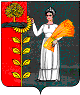 